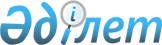 О внесении изменений и дополнений в решение маслихата от 21 декабря 2018 года № 250 "О районном бюджете Аулиекольского района на 2019-2021 годы"
					
			С истёкшим сроком
			
			
		
					Решение маслихата Аулиекольского района Костанайской области от 24 июня 2019 года № 310. Зарегистрировано Департаментом юстиции Костанайской области 25 июня 2019 года № 8554. Прекращено действие в связи с истечением срока
      В соответствии со статьей 106 Бюджетного кодекса Республики Казахстан от 4 декабря 2008 года Аулиекольский районный маслихат РЕШИЛ:
      1. Внести в решение маслихата "О районном бюджете Аулиекольского района на 2019-2021 годы" от 21 декабря 2018 года № 250 (опубликовано 3 января 2019 года в Эталонном контрольном банке нормативных правовых актов Республики Казахстан, зарегистрировано в Реестре государственной регистрации нормативных правовых актов под № 8185) следующие изменения и дополнения:
      пункт 1 указанного решения изложить в новой редакции:
      "1. Утвердить районный бюджет Аулиекольского района на 2019-2021 годы согласно приложениям 1, 2 и 3 соответственно, в том числе на 2019 год в следующих объемах:
      1) доходы – 8090783,8 тысяч тенге, в том числе по:
      налоговым поступлениям – 817874,0 тысячи тенге;
      неналоговым поступлениям – 19514,0 тысяч тенге;
      поступлениям от продажи основного капитала – 4200,0 тысяч тенге;
      поступлениям трансфертов – 7249195,8 тысяч тенге;
      2) затраты – 8133253,9 тысяч тенге;
      3) чистое бюджетное кредитование – 128468,0 тысяч тенге, в том числе:
      бюджетные кредиты – 170437,0 тысяч тенге;
      погашение бюджетных кредитов – 41969,0 тысяч тенге;
      4) сальдо по операциям с финансовыми активами – 0,0 тысяч тенге;
      5) дефицит (профицит) бюджета – -170938,1 тысяча тенге;
      6) финансирование дефицита (использование профицита) бюджета – 170938,1 тысяча тенге.";
      подпункты 5), 6), 8), 9), 10) и 11) пункта 4 указанного решения исключить;
      дополнить пункт 4 указанного решения подпунктами 13), 14) и 15) следующего содержания:
      "13) увеличение оплаты труда учителей и педагогов-психологов организаций начального, основного и общего среднего образования;
      14) реализацию мероприятий в рамках проекта "Ауыл – Ел бесігі";
      15) повышение заработной платы отдельных категорий административных государственных служащих.";
      дополнить пункт 5 указанного решения подпунктом 9) следующего содержания:
      "9) увеличение выплаты социальной помощи ко Дню Победы в Великой Отечественной войне участникам и инвалидам Великой Отечественной Войны.";
      приложения 1, 2 и 3 указанного решения изложить в новой редакции согласно приложениям 1, 2 и 3 к настоящему решению.
      2. Настоящее решение вводится в действие с 1 января 2019 года. Районный бюджет Аулиекольского района на 2019 год Районный бюджет Аулиекольского района на 2020 год Районный бюджет Аулиекольского района на 2021 год
					© 2012. РГП на ПХВ «Институт законодательства и правовой информации Республики Казахстан» Министерства юстиции Республики Казахстан
				Приложение 1
к решению маслихата
от 24 июня 2019 года № 310Приложение 1
к решению маслихата
от 21 декабря 2018 года № 250
Категория
Категория
Категория
Категория
Категория
Сумма, тысяч тенге
Класс
Класс
Класс
Класс
Сумма, тысяч тенге
Подкласс
Подкласс
Подкласс
Сумма, тысяч тенге
Наименование
Сумма, тысяч тенге
I. Доходы
8090783,8
1
Налоговые поступления
817874,0
01
Подоходный налог
334319,0
2
Индивидуальный подоходный налог
334319,0
03
Социальный налог
281037,0
1
Социальный налог
281037,0
04
Налоги на собственность
151547,0
1
Налоги на имущество
135797,0
3
Земельный налог
1860,0
4
Налог на транспортные средства
11086,0
5
Единый земельный налог
2804,0
05
Внутренние налоги на товары, работы и услуги
44037,0
2
Акцизы
5569,0
3
Поступления за использование природных и других ресурсов
26147,0
4
Сборы за ведение предпринимательской и профессиональной деятельности
12321,0
08
Обязательные платежи, взимаемые за совершение юридически значимых действий и (или) выдачу документов уполномоченными на то государственными органами или должностными лицами
6934,0
1
Государственная пошлина
6934,0
2
Неналоговые поступления
19514,0
01
Доходы от государственной собственности
1959,0
5
Доходы от аренды имущества, находящегося в государственной собственности
1959,0
02
Поступления от реализации товаров (работ, услуг) государственными учреждениями, финансируемыми из государственного бюджета
6700,0
1
Поступления от реализации товаров (работ, услуг) государственными учреждениями, финансируемыми из государственного бюджета
6700,0
04
Штрафы, пени, санкции, взыскания, налагаемые государственными учреждениями, финансируемыми из государственного бюджета, а также содержащимися и финансируемыми из бюджета (сметы расходов) Национального Банка Республики Казахстан
832,0
1
Штрафы, пени, санкции, взыскания, налагаемые государственными учреждениями, финансируемыми из государственного бюджета, а также содержащимися и финансируемыми из бюджета (сметы расходов) Национального Банка Республики Казахстан, за исключением поступлений от организаций нефтяного сектора и в Фонд компенсации потерпевшим
832,0
06
Прочие неналоговые поступления
10023,0
1
Прочие неналоговые поступления
10023,0
3
Поступления от продажи основного капитала
4200,0
03
Продажа земли и нематериальных активов
4200,0
1
Продажа земли
3000,0
2
Продажа нематериальных активов
1200,0
4
Поступления трансфертов
7249195,8
02
Трансферты из вышестоящих органов государственного управления
7249195,8
2
Трансферты из областного бюджета
7249195,8
Функциональная группа
Функциональная группа
Функциональная группа
Функциональная группа
Функциональная группа
Сумма, тысяч тенге
Функциональная подгруппа
Функциональная подгруппа
Функциональная подгруппа
Функциональная подгруппа
Сумма, тысяч тенге
Администратор бюджетных программ
Администратор бюджетных программ
Администратор бюджетных программ
Сумма, тысяч тенге
Программа
Программа
Сумма, тысяч тенге
Наименование
Сумма, тысяч тенге
II. Затраты
8133253,9
01
Государственные услуги общего характера
347024,7
1
Представительные, исполнительные и другие органы, выполняющие общие функции государственного управления
259065,0
112
Аппарат маслихата района (города областного значения)
20458,0
001
Услуги по обеспечению деятельности маслихата района (города областного значения)
20458,0
122
Аппарат акима района (города областного значения)
108568,0
001
Услуги по обеспечению деятельности акима района (города областного значения)
108568,0
123
Аппарат акима района в городе, города районного значения, поселка, села, сельского округа
130039,0
001
Услуги по обеспечению деятельности акима района в городе, города районного значения, поселка, села, сельского округа
130039,0
2
Финансовая деятельность
30142,0
452
Отдел финансов района (города областного значения)
30142,0
001
Услуги по реализации государственной политики в области исполнения бюджета и управления коммунальной собственностью района (города областного значения)
23321,0
003
Проведение оценки имущества в целях налогообложения
1380,2
010
Приватизация, управление коммунальным имуществом, постприватизационная деятельность и регулирование споров, связанных с этим
5440,8
5
Планирование и статистическая деятельность
19332,0
453
Отдел экономики и бюджетного планирования района (города областного значения)
19332,0
001
Услуги по реализации государственной политики в области формирования и развития экономической политики, системы государственного планирования
19332,0
9
Прочие государственные услуги общего характера
38485,7
458
Отдел жилищно-коммунального хозяйства, пассажирского транспорта и автомобильных дорог района (города областного значения)
38485,7
001
Услуги по реализации государственной политики на местном уровне в области жилищно-коммунального хозяйства, пассажирского транспорта и автомобильных дорог
24058,7
113
Целевые текущие трансферты из местных бюджетов
14427,0
02
Оборона
15529,0
1
Военные нужды
15029,0
122
Аппарат акима района (города областного значения)
15029,0
005
Мероприятия в рамках исполнения всеобщей воинской обязанности
15029,0
2
Организация работы по чрезвычайным ситуациям
500,0
122
Аппарат акима района (города областного значения)
500,0
006
Предупреждение и ликвидация чрезвычайных ситуаций масштаба района (города областного значения)
500,0
03
Общественный порядок, безопасность, правовая, судебная, уголовно-исполнительная деятельность
8321,0
9
Прочие услуги в области общественного порядка и безопасности
8321,0
458
Отдел жилищно-коммунального хозяйства, пассажирского транспорта и автомобильных дорог района (города областного значения)
8321,0
021
Обеспечение безопасности дорожного движения в населенных пунктах
8321,0
04
Образование
4430371,2
1
Дошкольное воспитание и обучение
7732,0
464
Отдел образования района (города областного значения)
7732,0
040
Реализация государственного образовательного заказа в дошкольных организациях образования
7732,0
2
Начальное, основное среднее и общее среднее образование
4343114,4
464
Отдел образования района (города областного значения)
3216221,4
003
Общеобразовательное обучение
3105308,4
006
Дополнительное образование для детей
110913,0
465
Отдел физической культуры и спорта района (города областного значения)
56141,0
017
Дополнительное образование для детей и юношества по спорту
56141,0
466
Отдел архитектуры, градостроительства и строительства района (города областного значения)
1070752,0
021
Строительство и реконструкция объектов начального, основного среднего и общего среднего образования
1070752,0
9
Прочие услуги в области образования
79524,8
464
Отдел образования района (города областного значения)
79524,8
001
Услуги по реализации государственной политики на местном уровне в области образования
17988,0
005
Приобретение и доставка учебников, учебно-методических комплексов для государственных учреждений образования района (города областного значения)
35025,8
015
Ежемесячные выплаты денежных средств опекунам (попечителям) на содержание ребенка-сироты (детей-сирот), и ребенка (детей), оставшегося без попечения родителей
22511,0
067
Капитальные расходы подведомственных государственных учреждений и организаций
4000,0
06
Социальная помощь и социальное обеспечение
605737,5
1
Социальное обеспечение
343245,0
451
Отдел занятости и социальных программ района (города областного значения)
339777,0
005
Государственная адресная социальная помощь
338644,0
057
Обеспечение физических лиц, являющихся получателями государственной адресной социальной помощи, телевизионными абонентскими приставками
1133,0
464
Отдел образования района (города областного значения)
3468,0
030
Содержание ребенка (детей), переданного патронатным воспитателям
3468,0
2
Социальная помощь
219048,5
451
Отдел занятости и социальных программ района (города областного значения)
219048,5
002
Программа занятости
113149,5
006
Оказание жилищной помощи
4000,0
007
Социальная помощь отдельным категориям нуждающихся граждан по решениям местных представительных органов
21691,0
010
Материальное обеспечение детей-инвалидов, воспитывающихся и обучающихся на дому
1700,0
014
Оказание социальной помощи нуждающимся гражданам на дому
39758,0
017
Обеспечение нуждающихся инвалидов обязательными гигиеническими средствами и предоставление услуг специалистами жестового языка, индивидуальными помощниками в соответствии с индивидуальной программой реабилитации инвалида
10061,0
023
Обеспечение деятельности центров занятости населения
28689,0
9
Прочие услуги в области социальной помощи и социального обеспечения
43444,0
451
Отдел занятости и социальных программ района (города областного значения)
43444,0
001
Услуги по реализации государственной политики на местном уровне в области обеспечения занятости и реализации социальных программ для населения
31695,0
011
Оплата услуг по зачислению, выплате и доставке пособий и других социальных выплат
2200,0
050
Обеспечение прав и улучшение качества жизни инвалидов в Республике Казахстан
9549,0
07
Жилищно-коммунальное хозяйство
902973,6
1
Жилищное хозяйство
3500,0
466
Отдел архитектуры, градостроительства и строительства района (города областного значения)
3500,0
003
Проектирование и (или) строительство, реконструкция жилья коммунального жилищного фонда
1000,0
004
Проектирование, развитие и(или) обустройство инженерно-коммуникационной инфраструктуры
2500,0
2
Коммунальное хозяйство
896473,6
466
Отдел архитектуры, градостроительства и строительства района (города областного значения)
896473,6
058
Развитие системы водоснабжения и водоотведения в сельских населенных пунктах
896473,6
3
Благоустройство населенных пунктов
3000,0
458
Отдел жилищно-коммунального хозяйства, пассажирского транспорта и автомобильных дорог района (города областного значения)
3000,0
018
Благоустройство и озеленение населенных пунктов
3000,0
08
Культура, спорт, туризм и информационное пространство
255152,0
1
Деятельность в области культуры
79986,0
455
Отдел культуры и развития языков района (города областного значения)
79986,0
003
Поддержка культурно-досуговой работы
79986,0
2
Спорт
47279,0
465
Отдел физической культуры и спорта района (города областного значения)
47279,0
001
Услуги по реализации государственной политики на местном уровне в сфере физической культуры и спорта
11041,0
005
Развитие массового спорта и национальных видов спорта
25809,0
006
Проведение спортивных соревнований на районном (города областного значения) уровне
1115,0
007
Подготовка и участие членов сборных команд района (города областного значения) по различным видам спорта на областных спортивных соревнованиях
9314,0
3
Информационное пространство
95232,0
455
Отдел культуры и развития языков района (города областного значения)
84032,0
006
Функционирование районных (городских) библиотек
73871,0
007
Развитие государственного языка и других языков народа Казахстана
10161,0
456
Отдел внутренней политики района (города областного значения)
11200,0
002
Услуги по проведению государственной информационной политики
11200,0
9
Прочие услуги по организации культуры, спорта, туризма и информационного пространства
32655,0
455
Отдел культуры и развития языков района (города областного значения)
12560,0
001
Услуги по реализации государственной политики на местном уровне в области развития языков и культуры
12560,0
456
Отдел внутренней политики района (города областного значения)
20095,0
001
Услуги по реализации государственной политики на местном уровне в области информации, укрепления государственности и формирования социального оптимизма граждан
11179,0
003
Реализация мероприятий в сфере молодежной политики
8916,0
10
Сельское, водное, лесное, рыбное хозяйство, особо охраняемые природные территории, охрана окружающей среды и животного мира, земельные отношения
149756,5
1
Сельское хозяйство
110697,5
462
Отдел сельского хозяйства района (города областного значения)
19064,0
001
Услуги по реализации государственной политики на местном уровне в сфере сельского хозяйства
19064,0
473
Отдел ветеринарии района (города областного значения)
91633,5
001
Услуги по реализации государственной политики на местном уровне в сфере ветеринарии
17371,0
006
Организация санитарного убоя больных животных
1675,0
007
Организация отлова и уничтожения бродячих собак и кошек
1200,0
009
Проведение ветеринарных мероприятий по энзоотическим болезням животных
7024,0
011
Проведение противоэпизоотических мероприятий
64143,0
047
Возмещение владельцам стоимости обезвреженных (обеззараженных) и переработанных без изъятия животных, продукции и сырья животного происхождения, представляющих опасность для здоровья животных и человека
220,0
6
Земельные отношения
12381,0
463
Отдел земельных отношений района (города областного значения)
12381,0
001
Услуги по реализации государственной политики в области регулирования земельных отношений на территории района (города областного значения)
12381,0
9
Прочие услуги в области сельского, водного, лесного, рыбного хозяйства, охраны окружающей среды и земельных отношений
26678,0
453
Отдел экономики и бюджетного планирования района (города областного значения)
26678,0
099
Реализация мер по оказанию социальной поддержки специалистов
26678,0
11
Промышленность, архитектурная, градостроительная и строительная деятельность
15330,0
2
Архитектурная, градостроительная и строительная деятельность
15330,0
466
Отдел архитектуры, градостроительства и строительства района (города областного значения)
15330,0
001
Услуги по реализации государственной политики в области строительства, улучшения архитектурного облика городов, районов и населенных пунктов области и обеспечению рационального и эффективного градостроительного освоения территории района (города областного значения)
15330,0
12
Транспорт и коммуникации
317975,4
1
Автомобильный транспорт
317975,4
458
Отдел жилищно-коммунального хозяйства, пассажирского транспорта и автомобильных дорог района (города областного значения)
317975,4
023
Обеспечение функционирования автомобильных дорог
13237,4
051
Реализация приоритетных проектов транспортной инфраструктуры
304738,0
13
Прочие
577517,0
3
Поддержка предпринимательской деятельности и защита конкуренции
9522,0
469
Отдел предпринимательства района (города областного значения)
9522,0
001
Услуги по реализации государственной политики на местном уровне в области развития предпринимательства
9522,0
9
Прочие
567995,0
452
Отдел финансов района (города областного значения)
68585,0
026
Целевые текущие трансферты бюджетам города районного значения, села, поселка, сельского округа на повышение заработной платы отдельных категорий гражданских служащих, работников организаций, содержащихся за счет средств государственного бюджета, работников казенных предприятий
60927,0
066
Целевые текущие трансферты бюджетам города районного значения, села, поселка, сельского округа на повышение заработной платы отдельных категорий административных государственных служащих
7658,0
458
Отдел жилищно-коммунального хозяйства, пассажирского транспорта и автомобильных дорог района (города областного значения)
129356,0
061
Целевые текущие трансферты бюджетам города районного значения, села, поселка, сельского округа на реализацию мероприятий по социальной и инженерной инфраструктуре в сельских населенных пунктах в рамках проекта "Ауыл-Ел бесігі"
129356,0
464
Отдел образования района (города областного значения)
374054,0
076
Целевые текущие трансферты бюджетам города районного значения, села, поселка, сельского округа на реализацию мероприятий по социальной и инженерной инфраструктуре в сельских населенных пунктах в рамках проекта "Ауыл-Ел бесігі"
77993,0
077
Реализация мероприятий по социальной и инженерной инфраструктуре в сельских населенных пунктах в рамках проекта "Ауыл-Ел бесігі"
292061,0
15
Трансферты
507566,0
1
Трансферты
507566,0
452
Отдел финансов района (города областного значения)
507566,0
006
Возврат неиспользованных (недоиспользованных) целевых трансфертов
1010,0
024
Целевые текущие трансферты из нижестоящего бюджета на компенсацию потерь вышестоящего бюджета в связи с изменением законодательства
197761,0
038
Субвенции
289756,0
051
Трансферты органам местного самоуправления
19039,0
III. Чистое бюджетное кредитование
128468,0
Бюджетные кредиты
170437,0
10
Сельское, водное, лесное, рыбное хозяйство, особо охраняемые природные территории, охрана окружающей среды и животного мира, земельные отношения
170437,0
9
Прочие услуги в области сельского, водного, лесного, рыбного хозяйства, охраны окружающей среды и земельных отношений
170437,0
453
Отдел экономики и бюджетного планирования района (города областного значения)
170437,0
006
Бюджетные кредиты для реализации мер социальной поддержки специалистов
170437,0
5
Погашение бюджетных кредитов
41969,0
01
Погашение бюджетных кредитов
41969,0
1
Погашение бюджетных кредитов, выданных из государственного бюджета
41969,0
IV. Сальдо по операциям с финансовыми активами
0,0
V. Дефицит (профицит) бюджета
-170938,1
VI. Финансирование дефицита (использование профицита) бюджета
170938,1Приложение 2
к решению маслихата
от 24 июня 2019 года № 310Приложение 2
к решению маслихата
от 21 декабря 2018 года № 250
Категория
Категория
Категория
Категория
Категория
Сумма, тысяч тенге
Класс
Класс
Класс
Класс
Сумма, тысяч тенге
Подкласс
Подкласс
Подкласс
Сумма, тысяч тенге
Наименование
Сумма, тысяч тенге
I. Доходы
5155991,4
1
Налоговые поступления
927631,0
01
Подоходный налог 
417862,0
2
Индивидуальный подоходный налог 
417862,0
03
Социальный налог
311615,0
1
Социальный налог
311615,0
04
Налоги на собственность
142229,0
1
Налоги на имущество
115575,0
3
Земельный налог
4444,0
4
Налог на транспортные средства
19025,0
5
Единый земельный налог
3185,0
05
Внутренние налоги на товары, работы и услуги
47085,0
2
Акцизы
5958,0
3
Поступления за использование природных и других ресурсов
31639,0
4
Сборы за ведение предпринимательской и профессиональной деятельности
9488,0
08
Обязательные платежи, взимаемые за совершение юридически значимых действий и (или) выдачу документов уполномоченными на то государственными органами или должностными лицами 
8840,0
1
Государственная пошлина
8840,0
2
Неналоговые поступления
20973,0
01
Доходы от государственной собственности
2188,0
5
Доходы от аренды имущества, находящегося в государственной собственности
2188,0
02
Поступления от реализации товаров (работ, услуг) государственными учреждениями, финансируемыми из государственного бюджета
7170,0
1
Поступления от реализации товаров (работ, услуг) государственными учреждениями, финансируемыми из государственного бюджета
7170,0
04
Штрафы, пени, санкции, взыскания, налагаемые государственными учреждениями, финансируемыми из государственного бюджета, а также содержащимися и финансируемыми из бюджета (сметы расходов) Национального Банка Республики Казахстан
890,0
1
Штрафы, пени, санкции, взыскания, налагаемые государственными учреждениями, финансируемыми из государственного бюджета, а также содержащимися и финансируемыми из бюджета (сметы расходов) Национального Банка Республики Казахстан, за исключением поступлений от организаций нефтяного сектора и в Фонд компенсации потерпевшим
890,0
06
Прочие неналоговые поступления 
10725,0
1
Прочие неналоговые поступления 
10725,0
3
Поступления от продажи основного капитала
4480,0
03
Продажа земли и нематериальных активов
4480,0
1
Продажа земли
3200,0
2
Продажа нематериальных активов
1280,0
4
Поступления трансфертов
4202907,4
02
Трансферты из вышестоящих органов государственного управления
4202907,4
2
Трансферты из областного бюджета
4202907,4
Функциональная группа
Функциональная группа
Функциональная группа
Функциональная группа
Функциональная группа
Сумма, тысяч тенге
Функциональная подгруппа
Функциональная подгруппа
Функциональная подгруппа
Функциональная подгруппа
Сумма, тысяч тенге
Администратор бюджетных программ
Администратор бюджетных программ
Администратор бюджетных программ
Сумма, тысяч тенге
Программа
Программа
Сумма, тысяч тенге
Наименование
Сумма, тысяч тенге
II. Затраты
5155991,4
01
Государственные услуги общего характера
296394,0
1
Представительные, исполнительные и другие органы, выполняющие общие функции государственного управления
237818,0
112
Аппарат маслихата района (города областного значения)
19573,0
001
Услуги по обеспечению деятельности маслихата района (города областного значения)
19573,0
122
Аппарат акима района (города областного значения) 
98256,0
001
Услуги по обеспечению деятельности акима района (города областного значения)
98256,0
123
Аппарат акима района в городе, города районного значения, поселка, села, сельского округа
119989,0
001
Услуги по обеспечению деятельности акима района в городе, города районного значения, поселка, села, сельского округа
119989,0
2
Финансовая деятельность
27271,0
452
Отдел финансов района (города областного значения)
27271,0
001
Услуги по реализации государственной политики в области исполнения бюджета и управления коммунальной собственностью района (города областного значения)
20450,0
003
Проведение оценки имущества в целях налогообложения
1460,0
010
Приватизация, управление коммунальным имуществом, постприватизационная деятельность и регулирование споров, связанных с этим 
5361,0
5
Планирование и статистическая деятельность
17622,0
453
Отдел экономики и бюджетного планирования района (города областного значения)
17622,0
001
Услуги по реализации государственной политики в области формирования и развития экономической политики, системы государственного планирования
17622,0
9
Прочие государственные услуги общего характера
13683,0
458
Отдел жилищно-коммунального хозяйства, пассажирского транспорта и автомобильных дорог района (города областного значения)
13683,0
001
Услуги по реализации государственной политики на местном уровне в области жилищно-коммунального хозяйства, пассажирского транспорта и автомобильных дорог
13683,0
02
Оборона
15497,0
1
Военные нужды
14997,0
122
Аппарат акима района (города областного значения) 
14997,0
005
Мероприятия в рамках исполнения всеобщей воинской обязанности
14997,0
2
Организация работы по чрезвычайным ситуациям
500,0
122
Аппарат акима района (города областного значения)
500,0
006
Предупреждение и ликвидация чрезвычайных ситуаций масштаба района (города областного значения)
500,0
04
Образование
2684254,0
1
Дошкольное воспитание и обучение
6730,0
464
Отдел образования района (города областного значения)
6730,0
040
Реализация государственного образовательного заказа в дошкольных организациях образования
6730,0
2
Начальное, основное среднее и общее среднее образование
2571711,0
464
Отдел образования района (города областного значения)
2418241,0
003
Общеобразовательное обучение 
2320120,0
006
Дополнительное образование для детей 
98121,0
465
Отдел физической культуры и спорта района (города областного значения)
52235,0
017
Дополнительное образование для детей и юношества по спорту
52235,0
466
Отдел архитектуры, градостроительства и строительства района (города областного значения)
101235,0
021
Строительство и реконструкция объектов начального, основного среднего и общего среднего образования
101235,0
9
Прочие услуги в области образования
105813,0
464
Отдел образования района (города областного значения)
105813,0
001
Услуги по реализации государственной политики на местном уровне в области образования 
16700,0
005
Приобретение и доставка учебников, учебно-методических комплексов для государственных учреждений образования района (города областного значения)
54500,0
015
Ежемесячные выплаты денежных средств опекунам (попечителям) на содержание ребенка-сироты (детей-сирот), и ребенка (детей), оставшегося без попечения родителей
22511,0
067
Капитальные расходы подведомственных государственных учреждений и организаций
12102,0
06
Социальная помощь и социальное обеспечение 
267853,0
1
Социальное обеспечение
63376,0
451
Отдел занятости и социальных программ района (города областного значения)
60000,0
005
Государственная адресная социальная помощь
60000,0
464
Отдел образования района (города областного значения)
3376,0
030
Содержание ребенка (детей), переданного патронатным воспитателям
3376,0
2
Социальная помощь
175705,0
451
Отдел занятости и социальных программ района (города областного значения)
175705,0
002
Программа занятости
81797,0
006
Оказание жилищной помощи
7500,0
007
Социальная помощь отдельным категориям нуждающихся граждан по решениям местных представительных органов
22500,0
010
Материальное обеспечение детей-инвалидов, воспитывающихся и обучающихся на дому
1700,0
014
Оказание социальной помощи нуждающимся гражданам на дому
34836,0
017
Обеспечение нуждающихся инвалидов обязательными гигиеническими средствами и предоставление услуг специалистами жестового языка, индивидуальными помощниками в соответствии с индивидуальной программой реабилитации инвалида 
9550,0
023
Обеспечение деятельности центров занятости населения
17822,0
9
Прочие услуги в области социальной помощи и социального обеспечения
28772,0
451
Отдел занятости и социальных программ района (города областного значения)
28772,0
001
Услуги по реализации государственной политики на местном уровне в области обеспечения занятости и реализации социальных программ для населения
28047,0
011
Оплата услуг по зачислению, выплате и доставке пособий и других социальных выплат
725,0
07
Жилищно-коммунальное хозяйство
1128050,4
1
Жилищное хозяйство
120666,0
466
Отдел архитектуры, градостроительства и строительства района (города областного значения)
120666,0
003
Проектирование и (или) строительство, реконструкция жилья коммунального жилищного фонда
120666,0
2
Коммунальное хозяйство
1003384,4
466
Отдел архитектуры, градостроительства и строительства района (города областного значения)
1003384,4
058
Развитие системы водоснабжения и водоотведения в сельских населенных пунктах
1003384,4
3
Благоустройство населенных пунктов
4000,0
458
Отдел жилищно-коммунального хозяйства, пассажирского транспорта и автомобильных дорог района (города областного значения)
4000,0
018
Благоустройство и озеленение населенных пунктов
4000,0
08
Культура, спорт, туризм и информационное пространство
219513,0
1
Деятельность в области культуры
62986,0
455
Отдел культуры и развития языков района (города областного значения)
62986,0
003
Поддержка культурно-досуговой работы
62986,0
2
Спорт 
45378,0
465
Отдел физической культуры и спорта района (города областного значения)
45378,0
001
Услуги по реализации государственной политики на местном уровне в сфере физической культуры и спорта
10365,0
005
Развитие массового спорта и национальных видов спорта
21354,0
006
Проведение спортивных соревнований на районном (города областного значения) уровне
1160,0
007
Подготовка и участие членов сборных команд района (города областного значения) по различным видам спорта на областных спортивных соревнованиях
12499,0
3
Информационное пространство
83420,0
455
Отдел культуры и развития языков района (города областного значения)
74920,0
006
Функционирование районных (городских) библиотек
65808,0
007
Развитие государственного языка и других языков народа Казахстана
9112,0
456
Отдел внутренней политики района (города областного значения)
8500,0
002
Услуги по проведению государственной информационной политики
8500,0
9
Прочие услуги по организации культуры, спорта, туризма и информационного пространства
27729,0
455
Отдел культуры и развития языков района (города областного значения)
11466,0
001
Услуги по реализации государственной политики на местном уровне в области развития языков и культуры
11466,0
456
Отдел внутренней политики района (города областного значения)
16263,0
001
Услуги по реализации государственной политики на местном уровне в области информации, укрепления государственности и формирования социального оптимизма граждан
10293,0
003
Реализация мероприятий в сфере молодежной политики
5970,0
10
Сельское, водное, лесное, рыбное хозяйство, особо охраняемые природные территории, охрана окружающей среды и животного мира, земельные отношения
159625,0
1
Сельское хозяйство
109984,0
462
Отдел сельского хозяйства района (города областного значения)
17404,0
001
Услуги по реализации государственной политики на местном уровне в сфере сельского хозяйства 
17404,0
473
Отдел ветеринарии района (города областного значения)
92580,0
001
Услуги по реализации государственной политики на местном уровне в сфере ветеринарии
12860,0
006
Организация санитарного убоя больных животных
2500,0
007
Организация отлова и уничтожения бродячих собак и кошек
2000,0
011
Проведение противоэпизоотических мероприятий
75000,0
047
Возмещение владельцам стоимости обезвреженных (обеззараженных) и переработанных без изъятия животных, продукции и сырья животного происхождения, представляющих опасность для здоровья животных и человека
220,0
6
Земельные отношения
11443,0
463
Отдел земельных отношений района (города областного значения)
11443,0
001
Услуги по реализации государственной политики в области регулирования земельных отношений на территории района (города областного значения)
11443,0
9
Прочие услуги в области сельского, водного, лесного, рыбного хозяйства, охраны окружающей среды и земельных отношений
38198,0
453
Отдел экономики и бюджетного планирования района (города областного значения)
38198,0
099
Реализация мер по оказанию социальной поддержки специалистов 
38198,0
11
Промышленность, архитектурная, градостроительная и строительная деятельность
11601,0
2
Архитектурная, градостроительная и строительная деятельность
11601,0
466
Отдел архитектуры, градостроительства и строительства района (города областного значения)
11601,0
001
Услуги по реализации государственной политики в области строительства, улучшения архитектурного облика городов, районов и населенных пунктов области и обеспечению рационального и эффективного градостроительного освоения территории района (города областного значения)
11601,0
12
Транспорт и коммуникации
45000,0
1
Автомобильный транспорт
45000,0
458
Отдел жилищно-коммунального хозяйства, пассажирского транспорта и автомобильных дорог района (города областного значения)
45000,0
023
Обеспечение функционирования автомобильных дорог
45000,0
13
Прочие
8728,0
3
Поддержка предпринимательской деятельности и защита конкуренции
8728,0
469
Отдел предпринимательства района (города областного значения)
8728,0
001
Услуги по реализации государственной политики на местном уровне в области развития предпринимательства 
8728,0
15
Трансферты
319476,0
1
Трансферты
319476,0
452
Отдел финансов района (города областного значения)
319476,0
038
Субвенции
304192,0
051
Трансферты органам местного самоуправления
15284,0
III. Чистое бюджетное кредитование
-41969,0
5
Погашение бюджетных кредитов
41969,0
01
Погашение бюджетных кредитов
41969,0
1
Погашение бюджетных кредитов, выданных из государственного бюджета
41969,0
IV. Сальдо по операциям с финансовыми активами 
0,0
V. Дефицит (профицит) бюджета
41969,0
VI. Финансирование дефицита (использование профицита) бюджета
-41969,0Приложение 3
к решению маслихата
от 24 июня 2019 года № 310Приложение 3
к решению маслихата
от 21 декабря 2018 года № 250
Категория
Категория
Категория
Категория
Категория
Сумма, тысяч тенге
Класс
Класс
Класс
Класс
Сумма, тысяч тенге
Подкласс
Подкласс
Подкласс
Сумма, тысяч тенге
Наименование
Сумма, тысяч тенге
I. Доходы
5182266,7
1
Налоговые поступления
925371,0
01
Подоходный налог 
417862,0
2
Индивидуальный подоходный налог 
417862,0
03
Социальный налог
311615,0
1
Социальный налог
311615,0
04
Налоги на собственность
139969,0
1
Налоги на имущество
115575,0
3
Земельный налог
4444,0
4
Налог на транспортные средства
16765,0
5
Единый земельный налог
3185,0
05
Внутренние налоги на товары, работы и услуги
47085,0
2
Акцизы
5958,0
3
Поступления за использование природных и других ресурсов
31639,0
4
Сборы за ведение предпринимательской и профессиональной деятельности
9488,0
08
Обязательные платежи, взимаемые за совершение юридически значимых действий и (или) выдачу документов уполномоченными на то государственными органами или должностными лицами 
8840,0
1
Государственная пошлина
8840,0
2
Неналоговые поступления
20973,0
01
Доходы от государственной собственности
2188,0
5
Доходы от аренды имущества, находящегося в государственной собственности
2188,0
02
Поступления от реализации товаров (работ, услуг) государственными учреждениями, финансируемыми из государственного бюджета
7170,0
1
Поступления от реализации товаров (работ, услуг) государственными учреждениями, финансируемыми из государственного бюджета
7170,0
04
Штрафы, пени, санкции, взыскания, налагаемые государственными учреждениями, финансируемыми из государственного бюджета, а также содержащимися и финансируемыми из бюджета (сметы расходов) Национального Банка Республики Казахстан
890,0
1
Штрафы, пени, санкции, взыскания, налагаемые государственными учреждениями, финансируемыми из государственного бюджета, а также содержащимися и финансируемыми из бюджета (сметы расходов) Национального Банка Республики Казахстан, за исключением поступлений от организаций нефтяного сектора и в Фонд компенсации потерпевшим
890,0
06
Прочие неналоговые поступления 
10725,0
1
Прочие неналоговые поступления 
10725,0
3
Поступления от продажи основного капитала
4480,0
03
Продажа земли и нематериальных активов
4480,0
1
Продажа земли
3200,0
2
Продажа нематериальных активов
1280,0
4
Поступления трансфертов
4231442,7
02
Трансферты из вышестоящих органов государственного управления
4231442,7
2
Трансферты из областного бюджета
4231442,7
Функциональная группа
Функциональная группа
Функциональная группа
Функциональная группа
Функциональная группа
Сумма, тысяч тенге
Функциональная подгруппа
Функциональная подгруппа
Функциональная подгруппа
Функциональная подгруппа
Сумма, тысяч тенге
Администратор бюджетных программ
Администратор бюджетных программ
Администратор бюджетных программ
Сумма, тысяч тенге
Программа
Программа
Сумма, тысяч тенге
Наименование
Сумма, тысяч тенге
II. Затраты
5182266,7
01
Государственные услуги общего характера
300186,0
1
Представительные, исполнительные и другие органы, выполняющие общие функции государственного управления
240980,0
112
Аппарат маслихата района (города областного значения)
19785,0
001
Услуги по обеспечению деятельности маслихата района (города областного значения)
19785,0
122
Аппарат акима района (города областного значения) 
99554,0
001
Услуги по обеспечению деятельности акима района (города областного значения)
99554,0
123
Аппарат акима района в городе, города районного значения, поселка, села, сельского округа
121641,0
001
Услуги по обеспечению деятельности акима района в городе, города районного значения, поселка, села, сельского округа
121641,0
2
Финансовая деятельность
27954,0
452
Отдел финансов района (города областного значения)
27954,0
001
Услуги по реализации государственной политики в области исполнения бюджета и управления коммунальной собственностью района (города областного значения)
20644,0
003
Проведение оценки имущества в целях налогообложения
1565,0
010
Приватизация, управление коммунальным имуществом, постприватизационная деятельность и регулирование споров, связанных с этим 
5745,0
5
Планирование и статистическая деятельность
17716,0
453
Отдел экономики и бюджетного планирования района (города областного значения)
17716,0
001
Услуги по реализации государственной политики в области формирования и развития экономической политики, системы государственного планирования
17716,0
9
Прочие государственные услуги общего характера
13536,0
458
Отдел жилищно-коммунального хозяйства, пассажирского транспорта и автомобильных дорог района (города областного значения)
13536,0
001
Услуги по реализации государственной политики на местном уровне в области жилищно-коммунального хозяйства, пассажирского транспорта и автомобильных дорог
13536,0
02
Оборона
16307,0
1
Военные нужды
15307,0
122
Аппарат акима района (города областного значения) 
15307,0
005
Мероприятия в рамках исполнения всеобщей воинской обязанности
15307,0
2
Организация работы по чрезвычайным ситуациям
1000,0
122
Аппарат акима района (города областного значения)
1000,0
006
Предупреждение и ликвидация чрезвычайных ситуаций масштаба района (города областного значения)
1000,0
04
Образование
2722687,0
1
Дошкольное воспитание и обучение
6730,0
464
Отдел образования района (города областного значения)
6730,0
040
Реализация государственного образовательного заказа в дошкольных организациях образования
6730,0
2
Начальное, основное среднее и общее среднее образование
2618994,0
464
Отдел образования района (города областного значения)
2565455,0
003
Общеобразовательное обучение 
2466953,0
006
Дополнительное образование для детей 
98502,0
465
Отдел физической культуры и спорта района (города областного значения)
53539,0
017
Дополнительное образование для детей и юношества по спорту
53539,0
9
Прочие услуги в области образования
96963,0
464
Отдел образования района (города областного значения)
96963,0
001
Услуги по реализации государственной политики на местном уровне в области образования 
16780,0
005
Приобретение и доставка учебников, учебно-методических комплексов для государственных учреждений образования района (города областного значения)
57672,0
015
Ежемесячные выплаты денежных средств опекунам (попечителям) на содержание ребенка-сироты (детей-сирот), и ребенка (детей), оставшегося без попечения родителей
22511,0
06
Социальная помощь и социальное обеспечение 
281476,0
1
Социальное обеспечение
68376,0
451
Отдел занятости и социальных программ района (города областного значения)
65000,0
005
Государственная адресная социальная помощь
65000,0
464
Отдел образования района (города областного значения)
3376,0
030
Содержание ребенка (детей), переданного патронатным воспитателям
3376,0
2
Социальная помощь
184093,0
451
Отдел занятости и социальных программ района (города областного значения)
184093,0
002
Программа занятости
87905,0
006
Оказание жилищной помощи
8500,0
007
Социальная помощь отдельным категориям нуждающихся граждан по решениям местных представительных органов
24000,0
010
Материальное обеспечение детей-инвалидов, воспитывающихся и обучающихся на дому
1700,0
014
Оказание социальной помощи нуждающимся гражданам на дому
34236,0
017
Обеспечение нуждающихся инвалидов обязательными гигиеническими средствами и предоставление услуг специалистами жестового языка, индивидуальными помощниками в соответствии с индивидуальной программой реабилитации инвалида 
9885,0
023
Обеспечение деятельности центров занятости населения
17867,0
9
Прочие услуги в области социальной помощи и социального обеспечения
29007,0
451
Отдел занятости и социальных программ района (города областного значения)
29007,0
001
Услуги по реализации государственной политики на местном уровне в области обеспечения занятости и реализации социальных программ для населения
28257,0
011
Оплата услуг по зачислению, выплате и доставке пособий и других социальных выплат
750,0
07
Жилищно-коммунальное хозяйство
1087453,7
2
Коммунальное хозяйство
1083253,7
466
Отдел архитектуры, градостроительства и строительства района (города областного значения)
1083253,7
058
Развитие системы водоснабжения и водоотведения в сельских населенных пунктах
1083253,7
3
Благоустройство населенных пунктов
4200,0
458
Отдел жилищно-коммунального хозяйства, пассажирского транспорта и автомобильных дорог района (города областного значения)
4200,0
018
Благоустройство и озеленение населенных пунктов
4200,0
08
Культура, спорт, туризм и информационное пространство
220418,0
1
Деятельность в области культуры
62986,0
455
Отдел культуры и развития языков района (города областного значения)
62986,0
003
Поддержка культурно-досуговой работы
62986,0
2
Спорт 
45966,0
465
Отдел физической культуры и спорта района (города областного значения)
45966,0
001
Услуги по реализации государственной политики на местном уровне в сфере физической культуры и спорта
10482,0
005
Развитие массового спорта и национальных видов спорта
21727,0
006
Проведение спортивных соревнований на районном (города областного значения) уровне
1203,0
007
Подготовка и участие членов сборных команд района (города областного значения) по различным видам спорта на областных спортивных соревнованиях
12554,0
3
Информационное пространство
83537,0
455
Отдел культуры и развития языков района (города областного значения)
74837,0
006
Функционирование районных (городских) библиотек
65688,0
007
Развитие государственного языка и других языков народа Казахстана
9149,0
456
Отдел внутренней политики района (города областного значения)
8700,0
002
Услуги по проведению государственной информационной политики
8700,0
9
Прочие услуги по организации культуры, спорта, туризма и информационного пространства
27929,0
455
Отдел культуры и развития языков района (города областного значения)
11539,0
001
Услуги по реализации государственной политики на местном уровне в области развития языков и культуры
11539,0
456
Отдел внутренней политики района (города областного значения)
16390,0
001
Услуги по реализации государственной политики на местном уровне в области информации, укрепления государственности и формирования социального оптимизма граждан
10385,0
003
Реализация мероприятий в сфере молодежной политики
6005,0
10
Сельское, водное, лесное, рыбное хозяйство, особо охраняемые природные территории, охрана окружающей среды и животного мира, земельные отношения
162486,0
1
Сельское хозяйство
112405,0
462
Отдел сельского хозяйства района (города областного значения)
17515,0
001
Услуги по реализации государственной политики на местном уровне в сфере сельского хозяйства 
17515,0
473
Отдел ветеринарии района (города областного значения)
94890,0
001
Услуги по реализации государственной политики на местном уровне в сфере ветеринарии
12970,0
006
Организация санитарного убоя больных животных
2600,0
007
Организация отлова и уничтожения бродячих собак и кошек
2100,0
011
Проведение противоэпизоотических мероприятий
77000,0
047
Возмещение владельцам стоимости обезвреженных (обеззараженных) и переработанных без изъятия животных, продукции и сырья животного происхождения, представляющих опасность для здоровья животных и человека
220,0
6
Земельные отношения
11563,0
463
Отдел земельных отношений района (города областного значения)
11563,0
001
Услуги по реализации государственной политики в области регулирования земельных отношений на территории района (города областного значения)
11563,0
9
Прочие услуги в области сельского, водного, лесного, рыбного хозяйства, охраны окружающей среды и земельных отношений
38518,0
453
Отдел экономики и бюджетного планирования района (города областного значения)
38518,0
099
Реализация мер по оказанию социальной поддержки специалистов 
38518,0
11
Промышленность, архитектурная, градостроительная и строительная деятельность
11699,0
2
Архитектурная, градостроительная и строительная деятельность
11699,0
466
Отдел архитектуры, градостроительства и строительства района (города областного значения)
11699,0
001
Услуги по реализации государственной политики в области строительства, улучшения архитектурного облика городов, районов и населенных пунктов области и обеспечению рационального и эффективного градостроительного освоения территории района (города областного значения)
11699,0
12
Транспорт и коммуникации
47000,0
1
Автомобильный транспорт
47000,0
458
Отдел жилищно-коммунального хозяйства, пассажирского транспорта и автомобильных дорог района (города областного значения)
47000,0
023
Обеспечение функционирования автомобильных дорог
47000,0
13
Прочие
8793,0
3
Поддержка предпринимательской деятельности и защита конкуренции
8793,0
469
Отдел предпринимательства района (города областного значения)
8793,0
001
Услуги по реализации государственной политики на местном уровне в области развития предпринимательства 
8793,0
15
Трансферты
323761,0
1
Трансферты
323761,0
452
Отдел финансов района (города областного значения)
323761,0
038
Субвенции
307282,0
051
Трансферты органам местного самоуправления
16479,0
III. Чистое бюджетное кредитование
-41969,0
5
Погашение бюджетных кредитов
41969,0
01
Погашение бюджетных кредитов
41969,0
1
Погашение бюджетных кредитов, выданных из государственного бюджета
41969,0
IV. Сальдо по операциям с финансовыми активами 
0,0
V. Дефицит (профицит) бюджета
41969,0
VI. Финансирование дефицита (использование профицита) бюджета
-41969,0